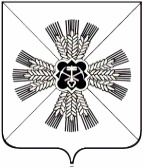 КЕМЕРОВСКАЯ ОБЛАСТЬАДМИНИСТРАЦИЯ ПРОМЫШЛЕННОВСКОГО МУНИЦИПАЛЬНОГО ОКРУГАПОСТАНОВЛЕНИЕот «30» декабря 2020 г. № 1626-П  пгт. ПромышленнаяО внесении изменений в постановление администрации Промышленновского муниципального района от 09.11.2017 № 1270-П «Об утверждении муниципальной программы «Кадры в Промышленновском районе» на 2018 – 2022 годы (в редакции постановлений от 29.10.2018           № 1238-П, от 29.12.2018 № 1543-П, от 08.05.2019 № 564-П, от 05.09.2019     № 1059-П, от 21.10.2019 № 1279-П)	В целях реализации  Закона Кемеровской области – Кузбасса от 05.08.2019 №  68 – ОЗ «О преобразовании муниципальных образований» и в соответствии с решением Совета народных депутатов Промышленновского муниципального округа от  26.12.2019  № 15   «О внесении изменений и дополнений в решение Совета народных депутатов Промышленновского муниципального района от  20.12.2018 № 33 «О районном бюджете Промышленновского муниципального района на 2019 год и на плановый период 2020 и 2021 годов», решением Совета народных депутатов Промышленновского муниципального округа от  26.12.2019 № 14 «О бюджете Промышленновского муниципального округа на 2020 год и на плановый период 2021 и 2022 годов», постановлением администрации Промышленновского муниципального района от 29.07.2016 № 684-П «Об утверждении порядка разработки, реализации и оценки эффективности муниципальных программ, реализуемых за счёт средств районного бюджета», в целях координации деятельности органов местного самоуправления, муниципальных и государственных учреждений, предприятий и организаций района по обеспечению привлечения и закрепления профессиональных кадров в Промышленновском округа:1. Внести в постановление администрации Промышленновского муниципального района от 09.11.2017 № 1270-П «Об утверждении муниципальной программы «Кадры в Промышленновском районе» на 2018-2022 годы» (в редакции  постановлений от 29.10.2018  №    1238-П, от 29.12.2018       № 1543 – П, от  08.05.2019 № 564 – П, от  05.09.2019   №  1059 –  П, от 21.10.2019 № 1279 – П) (далее – Постановление) следующие изменения:1.1. В наименование  и по тексту  постановления  слово «район» заменить словами «муниципальный округ»;	 2.	Внести в муниципальную       программу  «Кадры в Промышленновском районе» на 2018-2022 годы», утвержденную постановлением администрации Промышленновского муниципального района от 09.11.2017 № 1270-П «Об утверждении муниципальной программы «Кадры в Промышленновском районе» на 2018-2022 годы» (далее – Программа) следующие изменения:2.1.  Паспорт Программы изложить в  редакции согласно приложению  № 1 к настоящему постановлению; 	2.2. Разделы 1 – 5 Программы изложить в редакции согласно приложению  № 2 к настоящему постановлению.3. Настоящее постановление подлежит обнародованию на официальном сайте администрации Промышленновского муниципального округа в сети Интернет.	4. Контроль за исполнением настоящего постановления возложить на и.о. заместителя главы Промышленновского муниципального округа                     А.П. Безрукову.	5. Настоящее постановление вступает в силу с даты подписания.Исп. Е.Л. ЖуковаТел. 71917Постановление от «      »                                   №                                                                                                страница 2Приложение № 1к постановлению администрации Промышленновского муниципального округа                                                               от «30» декабря 2020 г. № 1626-ППаспорт муниципальной программы«Кадры в Промышленновском муниципальном округе » на 2018-2022 годы                       И.о. заместителя  главы    Промышленновского муниципального округа                               А.П. БезруковаПриложение № 2к постановлению администрации Промышленновского муниципального округа                                                        от 30.12.2020 г. № 1626-П     1. Характеристика текущего состояния в Промышленновском муниципальном округе сферы деятельности, для решения задач которой разработана программа, с указанием основных показателей и формулировкой основных проблем      Приоритетные направления развития экономики и социальной сферы округа,  обозначенные в стратегии социально-экономического развития до  2025 года,   требуют активного участия в них современных, высококвалифицированных кадров, которые должны стать основным ресурсом  инновационной направленности развития Промышленновского муниципального округа (далее -  муниципальный округ).        В то же время отсутствие в муниципальном округе целенаправленной программной деятельности по поддержке воспроизводства высококвалифицированных кадров привело к кадровому кризису, который выражается в дефиците высококлассных, инновационно-ориентированных  профессионалов на промышленных и сельскохозяйственных предприятиях,  в учреждениях образования, культуры,  предприятиях коммунальной сферы, в структурах муниципального  управления.       Отмечается   негативная тенденция повышения среднего возраста высококвалифицированных специалистов и нарушения  преемственности профессионального опыта.  Через 5-7 лет ситуация может оказаться катастрофической, поскольку указанные процессы будут усугублены последствиями глубокого демографического кризиса 90-х годов XX века. Сегодня кадры в бюджетной сфере  старше 50 лет составляют 40%.        Более того, очень остро стоит вопрос неукомплектованности кадрами.        Вариантом решения проблемы является создание в муниципальном образовании единого программного механизма воспроизводства высококвалифицированных кадров из числа одаренной молодежи, предполагающего ее  привлечение, закрепление и продвижение.                 Системная работа по индивидуальному сопровождению представителей одаренной молодежи в период выбора ими жизненного пути, в том числе, во время их обучения в высших учебных заведениях, учреждениях среднего профессионального образования  и дальнейшего профессионального самоопределения, на сегодняшний день отсутствует. Нет стройного комплекса мер по их привлечению и закреплению в муниципальном округе по окончании учебы.       Сложившаяся ситуация убеждает в том, что изменить положение вещей можно только на основе программно-целевого метода, позволяющего сосредоточить все ресурсы муниципального образования на выбранном приоритетном направлении.       Муниципальная программа «Кадры в Промышленновском муниципальном округе» на 2018-2022 годы (далее - программа) предусматривает выработку единой системы работы по кадровому обеспечению  муниципальном округа, включающей в себя поддержку, привлечение, закрепление и продвижение талантливой молодежи, использование интеллектуального, творческого и организаторского потенциала молодых граждан для инновационного развития  Промышленновского муниципального округа при оптимальном привлечении опыта старших поколений. Реализация мероприятий, предусмотренных программой, позволит достигнуть положительной  динамики обновления кадрового состава предприятий, учреждений муниципального округа, структур муниципального  управления в установленные сроки реализации программы.2. Описание целей и задач программы       2.1. Целью разработки и реализации Программы является  привлечение, закрепление и продвижение высококлассных, инновационно-ориентированных  профессиональных кадров в муниципальном округе.       2.2. Задачами Программы являются:       2.2.1. Выработка единой системы работы по кадровому обеспечению муниципального округа;       2.2.2. Оказание помощи одаренной молодежи  муниципального округа в ее профессиональном самоопределении и продвижении;        2.2.3. Стимулирование возвращения одаренной молодежи в муниципальный  округ по окончании обучения в высших учебных заведениях;       2.2.4. Обеспечение устойчивого развития предприятий и учреждений муниципального округа, структур муниципального  управления за счет обеспечения их деятельности профессиональными кадрами;       2.2.5. Создание эффективной системы мотивации высококвалифицированного труда;       2.2.6. Повышение качества возрастной структуры кадрового потенциала муниципального  округа, преодоление негативной тенденции повышения среднего возраста высококвалифицированных кадров.3. Перечень основных мероприятий программы4. Ресурсное обеспечение реализации муниципальной программы «Кадры в Промышленновском муниципальном округе» на 2018-2022 годы4.1. Ресурсное обеспечение реализации муниципальной программы осуществляется за счет средств:4.1.2 местного бюджета;4.1.3. иных не запрещенных законодательством источников финансирования: 4.1.3.1. федерального бюджета;4.1.3.2. областного бюджета;4.1.3.3. бюджетов государственных внебюджетных фондов;4.1.3.4. юридических и физических лиц.2. Объемы бюджетных ассигнований из местного бюджета на реализацию муниципальных  программ утверждаются решением Совета народных депутатов Промышленновского муниципального округа на очередной финансовый год и плановый период. 5. Сведения о планируемых значениях целевых показателей (индикаторов)муниципальной  программы                       И.о. заместителя  главы    Промышленновского муниципального округа                                                                                                               А.П. БезруковаВрип главыПромышленновского муниципального округа                          Д.П. ИльинНаименование муниципальной программыМуниципальная  программа «Кадры в Промышленновском муниципальном округе» на 2018-2022 годыМуниципальная  программа «Кадры в Промышленновском муниципальном округе» на 2018-2022 годыМуниципальная  программа «Кадры в Промышленновском муниципальном округе» на 2018-2022 годыМуниципальная  программа «Кадры в Промышленновском муниципальном округе» на 2018-2022 годыМуниципальная  программа «Кадры в Промышленновском муниципальном округе» на 2018-2022 годыМуниципальная  программа «Кадры в Промышленновском муниципальном округе» на 2018-2022 годыДиректор муниципальной программыЗаместитель главы Промышленновского муниципального округаЗаместитель главы Промышленновского муниципального округаЗаместитель главы Промышленновского муниципального округаЗаместитель главы Промышленновского муниципального округаЗаместитель главы Промышленновского муниципального округаЗаместитель главы Промышленновского муниципального округаОтветственный исполнитель (координатор)  муниципальной программыСектор экономического развития администрации Промышленновского муниципального округаСектор экономического развития администрации Промышленновского муниципального округаСектор экономического развития администрации Промышленновского муниципального округаСектор экономического развития администрации Промышленновского муниципального округаСектор экономического развития администрации Промышленновского муниципального округаСектор экономического развития администрации Промышленновского муниципального округаИсполнители муниципальной программыАдминистрация Промышленновского муниципального округа;Управление образования администрации Промышленновского муниципального округа;Управление социальной защиты населения администрации Промышленновского муниципального округа;Управление культуры, молодежной политики, спорта и туризма администрации Промышленновского муниципального округа.       Администрация Промышленновского муниципального округа;Управление образования администрации Промышленновского муниципального округа;Управление социальной защиты населения администрации Промышленновского муниципального округа;Управление культуры, молодежной политики, спорта и туризма администрации Промышленновского муниципального округа.       Администрация Промышленновского муниципального округа;Управление образования администрации Промышленновского муниципального округа;Управление социальной защиты населения администрации Промышленновского муниципального округа;Управление культуры, молодежной политики, спорта и туризма администрации Промышленновского муниципального округа.       Администрация Промышленновского муниципального округа;Управление образования администрации Промышленновского муниципального округа;Управление социальной защиты населения администрации Промышленновского муниципального округа;Управление культуры, молодежной политики, спорта и туризма администрации Промышленновского муниципального округа.       Администрация Промышленновского муниципального округа;Управление образования администрации Промышленновского муниципального округа;Управление социальной защиты населения администрации Промышленновского муниципального округа;Управление культуры, молодежной политики, спорта и туризма администрации Промышленновского муниципального округа.       Администрация Промышленновского муниципального округа;Управление образования администрации Промышленновского муниципального округа;Управление социальной защиты населения администрации Промышленновского муниципального округа;Управление культуры, молодежной политики, спорта и туризма администрации Промышленновского муниципального округа.       Цели муниципальной программыПривлечение, закрепление и продвижение высококлассных, инновационно-ориентированных  профессиональных кадров в Промышленновском муниципальном округе.Привлечение, закрепление и продвижение высококлассных, инновационно-ориентированных  профессиональных кадров в Промышленновском муниципальном округе.Привлечение, закрепление и продвижение высококлассных, инновационно-ориентированных  профессиональных кадров в Промышленновском муниципальном округе.Привлечение, закрепление и продвижение высококлассных, инновационно-ориентированных  профессиональных кадров в Промышленновском муниципальном округе.Привлечение, закрепление и продвижение высококлассных, инновационно-ориентированных  профессиональных кадров в Промышленновском муниципальном округе.Привлечение, закрепление и продвижение высококлассных, инновационно-ориентированных  профессиональных кадров в Промышленновском муниципальном округе.Задачи муниципальной программы    Выработка единой системы работы по кадровому обеспечению округа;    Оказание помощи одаренной молодежи округа в ее профессиональном самоопределении и продвижении;      Стимулирование возвращения одаренной молодежи в Промышленновский муниципальном  округе по окончании обучения в высших учебных заведениях;     Обеспечение устойчивого развития предприятий и учреждений муниципального округа, структур муниципального  управления за счет обеспечения их деятельности профессиональными кадрами;    Создание эффективной системы мотивации высококвалифицированного труда;    Повышение качества возрастной структуры кадрового потенциала муниципального округа, преодоление негативной тенденции повышения среднего возраста высококвалифицированных кадров.    Выработка единой системы работы по кадровому обеспечению округа;    Оказание помощи одаренной молодежи округа в ее профессиональном самоопределении и продвижении;      Стимулирование возвращения одаренной молодежи в Промышленновский муниципальном  округе по окончании обучения в высших учебных заведениях;     Обеспечение устойчивого развития предприятий и учреждений муниципального округа, структур муниципального  управления за счет обеспечения их деятельности профессиональными кадрами;    Создание эффективной системы мотивации высококвалифицированного труда;    Повышение качества возрастной структуры кадрового потенциала муниципального округа, преодоление негативной тенденции повышения среднего возраста высококвалифицированных кадров.    Выработка единой системы работы по кадровому обеспечению округа;    Оказание помощи одаренной молодежи округа в ее профессиональном самоопределении и продвижении;      Стимулирование возвращения одаренной молодежи в Промышленновский муниципальном  округе по окончании обучения в высших учебных заведениях;     Обеспечение устойчивого развития предприятий и учреждений муниципального округа, структур муниципального  управления за счет обеспечения их деятельности профессиональными кадрами;    Создание эффективной системы мотивации высококвалифицированного труда;    Повышение качества возрастной структуры кадрового потенциала муниципального округа, преодоление негативной тенденции повышения среднего возраста высококвалифицированных кадров.    Выработка единой системы работы по кадровому обеспечению округа;    Оказание помощи одаренной молодежи округа в ее профессиональном самоопределении и продвижении;      Стимулирование возвращения одаренной молодежи в Промышленновский муниципальном  округе по окончании обучения в высших учебных заведениях;     Обеспечение устойчивого развития предприятий и учреждений муниципального округа, структур муниципального  управления за счет обеспечения их деятельности профессиональными кадрами;    Создание эффективной системы мотивации высококвалифицированного труда;    Повышение качества возрастной структуры кадрового потенциала муниципального округа, преодоление негативной тенденции повышения среднего возраста высококвалифицированных кадров.    Выработка единой системы работы по кадровому обеспечению округа;    Оказание помощи одаренной молодежи округа в ее профессиональном самоопределении и продвижении;      Стимулирование возвращения одаренной молодежи в Промышленновский муниципальном  округе по окончании обучения в высших учебных заведениях;     Обеспечение устойчивого развития предприятий и учреждений муниципального округа, структур муниципального  управления за счет обеспечения их деятельности профессиональными кадрами;    Создание эффективной системы мотивации высококвалифицированного труда;    Повышение качества возрастной структуры кадрового потенциала муниципального округа, преодоление негативной тенденции повышения среднего возраста высококвалифицированных кадров.    Выработка единой системы работы по кадровому обеспечению округа;    Оказание помощи одаренной молодежи округа в ее профессиональном самоопределении и продвижении;      Стимулирование возвращения одаренной молодежи в Промышленновский муниципальном  округе по окончании обучения в высших учебных заведениях;     Обеспечение устойчивого развития предприятий и учреждений муниципального округа, структур муниципального  управления за счет обеспечения их деятельности профессиональными кадрами;    Создание эффективной системы мотивации высококвалифицированного труда;    Повышение качества возрастной структуры кадрового потенциала муниципального округа, преодоление негативной тенденции повышения среднего возраста высококвалифицированных кадров.Срок реализации муниципальной программы2018-2022 годы2018-2022 годы2018-2022 годы2018-2022 годы2018-2022 годы2018-2022 годыОбъемы и источники финансирования муниципальной программы в целом и с разбивкой по годам ее реализации2018г.2019г.2020г.2021г.2022г.Объемы и источники финансирования муниципальной программы в целом и с разбивкой по годам ее реализацииВсего, тыс. руб.131,0440,2120,679,072,3Объемы и источники финансирования муниципальной программы в целом и с разбивкой по годам ее реализацииМестный бюджет, тыс. руб.131,0140,2120,679,072,3Областной бюджет, тыс. руб.015,00011000Федеральный бюджет, тыс. руб.0284,99989000Ожидаемые конечные результаты реализации муниципальной программыЗа весь срок реализации муниципальной  программы планируется привлечь на работу в учреждения бюджетной сферы 18 молодых специалистов; повысить профессиональную квалификацию 30 специалистов органов местного самоуправления Промышленновского муниципального округа.За весь срок реализации муниципальной  программы планируется привлечь на работу в учреждения бюджетной сферы 18 молодых специалистов; повысить профессиональную квалификацию 30 специалистов органов местного самоуправления Промышленновского муниципального округа.За весь срок реализации муниципальной  программы планируется привлечь на работу в учреждения бюджетной сферы 18 молодых специалистов; повысить профессиональную квалификацию 30 специалистов органов местного самоуправления Промышленновского муниципального округа.За весь срок реализации муниципальной  программы планируется привлечь на работу в учреждения бюджетной сферы 18 молодых специалистов; повысить профессиональную квалификацию 30 специалистов органов местного самоуправления Промышленновского муниципального округа.За весь срок реализации муниципальной  программы планируется привлечь на работу в учреждения бюджетной сферы 18 молодых специалистов; повысить профессиональную квалификацию 30 специалистов органов местного самоуправления Промышленновского муниципального округа.За весь срок реализации муниципальной  программы планируется привлечь на работу в учреждения бюджетной сферы 18 молодых специалистов; повысить профессиональную квалификацию 30 специалистов органов местного самоуправления Промышленновского муниципального округа.№ п/пНаименование основного мероприятияКраткое описание основного мероприятияНаименование целевого показателя (индикатора)Порядок определения (формула)Муниципальная  Программа «Кадры в Промышленновском муниципальном округе» на 2018-2022 годыМуниципальная  Программа «Кадры в Промышленновском муниципальном округе» на 2018-2022 годыМуниципальная  Программа «Кадры в Промышленновском муниципальном округе» на 2018-2022 годыМуниципальная  Программа «Кадры в Промышленновском муниципальном округе» на 2018-2022 годыМуниципальная  Программа «Кадры в Промышленновском муниципальном округе» на 2018-2022 годы1.Цель: Привлечение, закрепление и продвижение высококлассных, инновационно-ориентированных  профессиональных кадров в Промышленновском муниципальном округе.Цель: Привлечение, закрепление и продвижение высококлассных, инновационно-ориентированных  профессиональных кадров в Промышленновском муниципальном округе.Цель: Привлечение, закрепление и продвижение высококлассных, инновационно-ориентированных  профессиональных кадров в Промышленновском муниципальном округе.Цель: Привлечение, закрепление и продвижение высококлассных, инновационно-ориентированных  профессиональных кадров в Промышленновском муниципальном округе.1.Задачи: Выработка единой системы работы по кадровому обеспечению муниципального  округа;Оказание помощи одаренной молодежи муниципального округа в ее профессиональном самоопределении и продвижении; Стимулирование возвращения одаренной молодежи в муниципальный округ по окончании обучения в высших учебных заведениях;Создание эффективной системы мотивации высококвалифицированного труда;Повышение качества возрастной структуры кадрового потенциала муниципального округа, преодоление негативной тенденции повышения среднего возраста высококвалифицированных кадров.Задачи: Выработка единой системы работы по кадровому обеспечению муниципального  округа;Оказание помощи одаренной молодежи муниципального округа в ее профессиональном самоопределении и продвижении; Стимулирование возвращения одаренной молодежи в муниципальный округ по окончании обучения в высших учебных заведениях;Создание эффективной системы мотивации высококвалифицированного труда;Повышение качества возрастной структуры кадрового потенциала муниципального округа, преодоление негативной тенденции повышения среднего возраста высококвалифицированных кадров.Задачи: Выработка единой системы работы по кадровому обеспечению муниципального  округа;Оказание помощи одаренной молодежи муниципального округа в ее профессиональном самоопределении и продвижении; Стимулирование возвращения одаренной молодежи в муниципальный округ по окончании обучения в высших учебных заведениях;Создание эффективной системы мотивации высококвалифицированного труда;Повышение качества возрастной структуры кадрового потенциала муниципального округа, преодоление негативной тенденции повышения среднего возраста высококвалифицированных кадров.Задачи: Выработка единой системы работы по кадровому обеспечению муниципального  округа;Оказание помощи одаренной молодежи муниципального округа в ее профессиональном самоопределении и продвижении; Стимулирование возвращения одаренной молодежи в муниципальный округ по окончании обучения в высших учебных заведениях;Создание эффективной системы мотивации высококвалифицированного труда;Повышение качества возрастной структуры кадрового потенциала муниципального округа, преодоление негативной тенденции повышения среднего возраста высококвалифицированных кадров.1.1.Единовременная денежная выплата (подъемные) молодым специалистам, приступившим к работе на основе  трехстороннего договора из расчета: 10 000 рублей на одного специалиста, закончившего средне-специальное учебное заведение,15000 рублей - ВУЗВыплата денежных средств молодым специалистам, окончившим высшее учебное и/или средне-специальное учебное заведениеКоличество молодых специалистов, привлеченных на работу в учреждения бюджетной сферыСтепень достижения целей (решения задач) муниципальной программы (Сд) определяется по формуле:Сд=Зф / Зп x 100%,где:Зф - фактическое значение индикатора (показателя) муниципальной программы;Зп - плановое значение индикатора (показателя) муниципальной программы (для индикаторов (показателей), желаемой тенденцией развития которых является рост значений).1.2.Повышение квалификации специалистов органов местного самоуправления  Промышленновского муниципального округа, поселенийНаправление на курсы повышения квалификации специалистов органов местного самоуправления Промышленновского муниципального округа, поселенийКоличество специалистов, повысивших свою профессиональную  квалификациюСтепень достижения целей (решения задач) муниципальной программы (Сд) определяется по формуле:Зф / Зп x 100%,где:Зф - фактическое значение индикатора (показателя) муниципальной программы;Зп - плановое значение индикатора (показателя) муниципальной программы (для индикаторов (показателей), желаемой тенденцией развития которых является рост значений).1.3.Стажировка выпускников образовательных организаций в целях приобретения ими опыта работы в рамках мероприятий по содействию занятости населенияНаправление на курсы повышения квалификации специалистов органов местного самоуправления Промышленновского муниципального округа, поселенийКоличество специалистов выпускников, повысивших свою профессиональную  квалификациюСтепень достижения целей (решения задач) муниципальной программы (Сд) определяется по формуле:Зф / Зп x 100%,где:Зф - фактическое значение индикатора (показателя) муниципальной программы;Зп - плановое значение индикатора (показателя) муниципальной программы (для индикаторов (показателей), желаемой тенденцией развития которых является рост значений).1.4.Организация профессионального обучения и дополнительного профессионального образования лиц предпенсионного возрастаНаправление на курсы повышения квалификации специалистов органов местного самоуправления Промышленновского муниципального округа, поселенийКоличество специалистов предпенсионного возраста, повысивших свою профессиональную  квалификациюСтепень достижения целей (решения задач) муниципальной программы (Сд) определяется по формуле:Зф / Зп x 100%,где:Зф - фактическое значение индикатора (показателя) муниципальной программы;Зп - плановое значение индикатора (показателя) муниципальной программы (для индикаторов (показателей), желаемой тенденцией развития которых является рост значений).№ п/пНаименование муниципальной программы, подпрограммы, основного мероприятия, мероприятияИсточник финансированияОбъем финансовых ресурсов, тыс. рублейОбъем финансовых ресурсов, тыс. рублейОбъем финансовых ресурсов, тыс. рублейОбъем финансовых ресурсов, тыс. рублейОбъем финансовых ресурсов, тыс. рублей№ п/пНаименование муниципальной программы, подпрограммы, основного мероприятия, мероприятияИсточник финансирования2018 год2019 год2020 год2021 год2022 год12345678Муниципальная программа «Кадры в Промышленновском   муниципальном округе» на 2018-2022 годыВсего131,0440,2120,679,072,3Муниципальная программа «Кадры в Промышленновском   муниципальном округе» на 2018-2022 годыМестный бюджет131,0140,2120,679,072,3Муниципальная программа «Кадры в Промышленновском   муниципальном округе» на 2018-2022 годыобластной бюджет015,00011000Муниципальная программа «Кадры в Промышленновском   муниципальном округе» на 2018-2022 годыфедеральный бюджет0284,999890001.1.1МероприятиеВсего100,090,080,079,072,31.1.12345678Единовременная денежная выплата (подъемные) молодым специалистам, приступившим к работе на основе  трехстороннего договораМестный бюджет100,090,080,079,072,3Единовременная денежная выплата (подъемные) молодым специалистам, приступившим к работе на основе  трехстороннего договораМестный бюджет72,31.2.МероприятиеВсего31,050,240,6001.2.Повышение квалификации специалистов органов местного самоуправления  Промышленновского муниципального округаМестный бюджет31,050,240,6001.3.МероприятиеВсего 000001.3.Стажировка выпускников образовательных организаций в целях приобретения ими опыта работы в рамках мероприятий по содействию занятости населенияобластной бюджет000001.4.МероприятиеВсего 0300,00001.4.Организация профессионального обучения и дополнительного профессионального образования лиц предпенсионного возрастаОбластной бюджет015,000110001.4.Организация профессионального обучения и дополнительного профессионального образования лиц предпенсионного возрастафедеральный бюджет284,99989№ п/пНаименование муниципальной программы Промышленновского муниципального округа, подпрограммы, основного мероприятия, мероприятияНаименование целевого показателя (индикатора)Единица измеренияПлановое значение целевого показателя (индикатора)Плановое значение целевого показателя (индикатора)Плановое значение целевого показателя (индикатора)Плановое значение целевого показателя (индикатора)№ п/пНаименование муниципальной программы Промышленновского муниципального округа, подпрограммы, основного мероприятия, мероприятияНаименование целевого показателя (индикатора)Единица измерения2019 год2020 год2021 год2022 год12345678Муниципальная программа «Кадры в Промышленновском муниципальном округе » на 2018-2022 годыКоличество специалистов, привлеченных на работу в учреждения бюджетной сферы и/или повысивших свою профессиональную  квалификациючеловек161616161.1.Единовременная денежная выплата (подъемные) молодым специалистам, приступившим к работе на основе  трехстороннего договора из расчета: 10 000 рублей на одного специалиста, закончившего средне-специальное учебное заведение,15000 рублей - ВУЗКоличество молодых специалистов, привлеченных на работу в учреждения бюджетной сферычеловек6666123456781.2.Повышение квалификации специалистов органов местного самоуправления  Промышленновского муниципального округа, поселенийКоличество специалистов, повысивших свою профессиональную  квалификациючеловек101010101.3.Стажировка выпускников образовательных организаций в целях приобретения ими опыта работы в рамках мероприятий по содействию занятости населенияКоличество специалистов выпускников, повысивших свою профессиональную  квалификациючеловек30001.4.Организация профессионального обучения и дополнительного профессионального образования лиц предпенсионного возрастаКоличество специалистов предпенсионного возраста, повысивших свою профессиональную  квалификациючеловек10000